Tabs Studios holiday request form 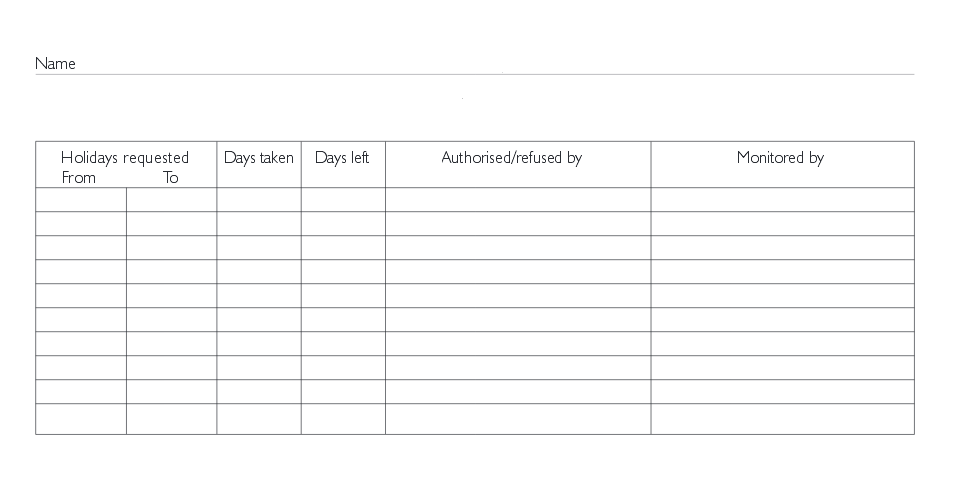 